Анализ опроса работодателейДата проведения исследования: 4 – 6 апреля 2023 годаМесто: Ярославский колледж индустрии питанияЦель исследования: провести экспресс-опрос руководителей предприятий общественного питания г. Ярославля в целях совершенствования подготовки студентов и выявления перспективных направлений развития связей с работодателями, выявить динамику в сравнении с 2021 годом. Методика исследования:Для достижения поставленной цели проведен опрос работников индустрии питания, анализ их ответов, количественная и качественная обработка полученных результатов. Для опроса составлена анкета, которая была размещена в электронной среде Googleforms.В экспертном опросе приняли участие 12 сотрудников предприятий общественного питания/экспертов (таблица 1). Предприятия общепита, участвующие в опросе, характеризуются следующими особенностями:Респонденты в основном представляют структуры, занимающиеся подбором кадров для предприятий общественного питания.Участники представляют различные типы предприятий общественного питания, а также розничные сети, производящие собственную продукцию.Не работают выпускники колледжа в половине организаций, представители которых были опрошены. Некоторые затруднились ответить.Таблица 1 – Список экспертовАНАЛИЗ1 Вопрос: Назовите, пожалуйста, два критерия, используемые для оценки кандидатов при приеме на работу, которые Вы считаете самыми главными:Рисунок 1 – Распределение ответов респондентов по критериям оценки кандидатовАнализ ответов на данный вопрос показывает, что по сравнению с предыдущим опросом отношение работодателей к критериям для оценки кандидатов практически не изменилось. Ответ «наличие опыта» выбрали меньше, чем уровень личностных и деловых качеств. Жесткие и мягкие компетенции набрали почти одинаковое количество голосов. 2 Оцените по пятибалльной шкале, в какой степени выпускнику присущи общепрофессиональные умения.Таблица 2 – Оценка респондентами умений и компетенций студентовВажно отслеживать динамику оценок компетенций. В таблице 3 для сравнения представлены оценки предыдущего опроса 2021 года.Таблица 3 – Средние оценки компетенций в сравнении с 2021 годом По всем показателям произошло повышение оценок. Однако, следует учесть, что опрошенных было мало и делать какие-либо объективные выводы нельзя. В дальнейшем следует увеличить количество участников. 3 Как Вы считаете, каких компетенций не хватает выпускнику для решения стоящих перед ним задач в Вашей компании.Три респондента отметили критерий ОПЫТ. Дисциплины – 2.Умение работать в команде – 2.Ответственность.Желание добиться результата.Знаний МТБ и современных возможностей Интернета.4 Готовы ли Вы участвовать в подготовке специалистов80%, т.е. большинство опрошенных ответили ДА. Остальные затруднились ответить.5 Если Вы ответили положительно, то в каких видах взаимодействия:Рисунок 2 – Распределение ответов респондентов по видам взаимодействияСреди других предложений отметим: активное сотрудничество.Больше встреч с потенциальными работодателями.Продолжить такую же активную работу по развитию партнерских связей.Провести открытый конкурс бариста.6 В каких видах взаимодействия удалось принять участие за прошедший год:7 Какое практическое мероприятие готовы провести на базе колледжа или предприятия? 8 Какая тематика курсов дополнительного профессионального образования заинтересовала бы вашу организацию: Стандарты питания, Новое в индустрии питания, Кулинария, ХАСП, Историческая кухня, Работа с локальным продуктом, Местная кухня, Этикет, Управление переговорами.В работниках какого профиля у вашей организации есть потребность на сегодняшний день и в перспективе: 10 Ваши предложения и рекомендации:Среди рекомендаций отметим следующие: Практика должна быть на будущем месте работы.Знающий рабочее место и коллектив практикант не нуждается в адаптации.Выводы и предложения по итогам опросаК сожалению, небольшое количество участников мероприятия приняли участие в опросе, объективность при этом падает.Выводы и предложения 2021 года остаются и в 2023 г.: Подобные опросы дают много информации, поэтому их необходимо проводить регулярно, расширяя список экспертов.Работодатели ценят в одинаковой степени как профессиональные, так и компетенции, что необходимо учитывать при организации учебной и производственной деятельности студентов.Оценки по профессиональным и общепрофессиональным умениям и компетенциям значительно выросли: 4,1 балла вместо 2,64. Представители предприятий перечислили дополнительные качества, которые, по их мнению, должны быть сформированы у выпускников. Среди них дисциплина, умение работать в команде, ответственность, знание МТБ и опыт. Есть заявка на знание информационных технологий и Интернет.Практически все работодатели проявили заинтересованность в сотрудничестве – 80%. Они готовы взаимодействовать в разных направлениях.Некоторые партнеры активно участвуют в учебно-воспитательном процессе. Среди основных проводимых мероприятий: проведение практических занятий, мастер-классов, экскурсий, маркетинговых исследований. Есть предложения по проведению новых совместных мероприятий.  В опросе высказаны предложения по ДПО, предложена тематика новых курсов.Собрана информация по вакансиям в настоящее время и в перспективе на предприятиях ПОП. Необходимо разослать данный анализ организациям для дальнейшей проработки совместных мероприятий, можно со своим планом. №п/пУкажите предприятие, которое Вы представляетеФамилияИмяОтчествоКонтактные данные (телефон и/или электронная почта)Должность1ООО "Комбинат социального питания"НефедоваИринаЕвгеньевна+79611613089Начальник отдела кадров2Беркович Групп Василькова Ольга Евгеньевна HRD3Шоколадница ГрачевАлексейДиректор4ГК МастБеловаСветлана +79605413635 mact1@mact.ruВедущий специалист по автоматизации бизнес процессов5Мамука Масляков Николай Олегович Nikolay.chef@mail.ruБренд шеф 6АО "Яротель Центр"КраюшкинаЮлияОлеговна89206527984 ukraushkina@yarhotels.com Юрист 7Ярославский филиао АО "Железнодорожная торговая компания"МалинкинаНатальяАлексеевнаНачальник сектора по управлению персоналом8"Мой Мясной"ГолубковаАлександраДмитриевнаHr@moymyasnoy76.ru. 8 903 822-8098HR-Директор9Волга группЛобановаОльгаДиректор по продажам10ООО Мастеркофе.РФЧудайкинВалерийАлександрович+79056343801Директор11ООО "Фабрика" КАЗРОСухановСергейСеменович12ООО МАСТеркофе.РФЩукинВладиславИгоревичКритерий12345 Готовность совершенствоваться 1* 1 * 1* Адаптивность 3* Умение работать в команде 3* Ответственность 2* 1* Ориентация на качество работы 1* 2* Работоспособность 2* 1* Стрессоустойчивость 1* 2* Умение общаться 3* Инициативность 1* 1* 1* Профессиональные навыки и компетенции3* Критерий2021г.2023г.Динамика Готовность совершенствоваться 2,84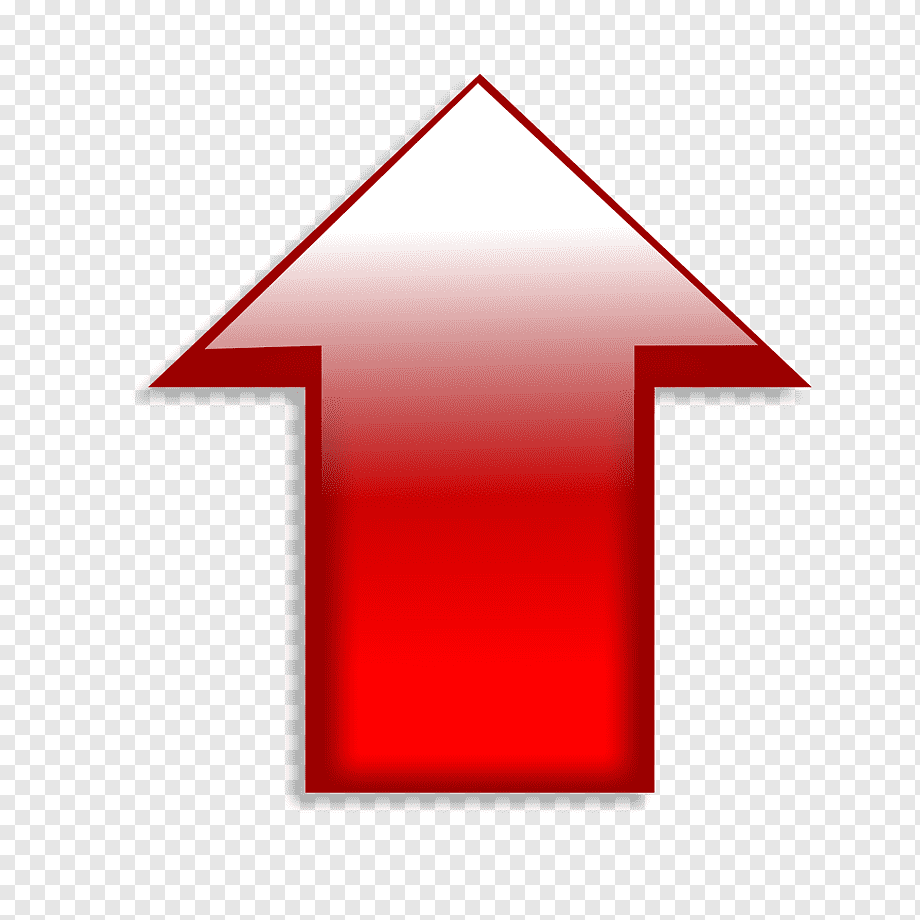 Адаптивность 34Умение работать в команде 2,84Ответственность 24,3Ориентация на качество работы 24,7Работоспособность 2,64,3Стрессоустойчивость 2,63,7Умение общаться 34Инициативность 2,64Профессиональные навыки и компетенции34Среднее значение2,644,1Вид взаимодействияПредприятие ОПЭкзамены по дисциплинам, демоэкзамен, ГАК«Мамука»Производственная практикаАО "Яротель Центр"Проведение практических занятий, мастер-классы«Мой мясной»Участие в событиях на гастрономических площадках«Волга-групп»Проведение практических занятий и мастер-классовООО Мастеркофе.РФМероприятиеСрокПредприятие ОПМастер-классы по мясным заготовкам, по кондитерским изделиямИюнь, по предварительному согласованиюООО "Комбинат социального питания"Эспрессо, понятный всемВ любое время, по предварительной договоренностиООО Мастеркофе.РФПрофессияК-во респондентов, отметивших потребность в настоящее времяК-во респондентов, отметивших потребность в перспективеПовар46Повар холодного и горячего цеха1Официант1Повар-обвальщик, обвальщик11Технолог21Проект-менеджер1Кондитер2Многопрофильное1 (Волга групп)Бухгалтер1